Обоснование возможности реализации «распределённой модели» взаимодействия МБУ ДО ДЮЦ №1 с образовательными и иными организациями города и области  по реализации инновационных проектов   Детско-юношеский центр №1 имеет большой опыт сотрудничества с различными учреждениями города. В зависимости от задач, которые решает педагогический коллектив, форма сотрудничества имеет разную структуру, форму, виды. Опыт работы ДЮЦ по взаимодействию показал, что оно обогащает совместную деятельность, способствует более эффективному решению задач по воспитанию и развитию детей.Определяя направление сотрудничества ДЮЦ учитывает заинтересованность администрации учреждения в этом направлении работы, потребности детей.Суть сотрудничества определяется следующими задачами:усиление воспитательного, социального, культурологического акцентов всех видов образования;формирование и развитие личностных качеств ребенка;творческое освоение технологий обучения с учетом конкретного дела, традиций.При разработке содержания, формы взаимодействия ДЮЦ учитывает социум: наличие учреждений образования, культуры и другое. В таком взаимодействии объединяющими факторами становятся музеи, библиотеки, культурные центры и прочее. Основными направлениями взаимодействия являются:создание единого образовательного пространства в котором среда обогащает ребенка;обновление образовательных программ, обеспечивающих связи школы и дополнительного образования;сотрудничество педагогов дополнительного образования и учителей общеобразовательных школ в научно-исследовательском обеспечении образовательного процесса, досуга детей.Таким образом, взаимодействие — это процесс, который характеризуется взаимовлиянием, взаимным обогащением воспитательного потенциала, взаимоинформированностью ДО и ОУ.Субъекты взаимодействия:отдельные педагоги ДЮЦ и учителя школ, представители окружающего социума;учащиеся школ, воспитанники ДЮЦ;родители.Формы взаимодействия разнообразны, они возникают, меняются в процессе взаимопонимания, заинтересованности друг в другу, расширяющихся взаимоотношений учителей и педагогов ДЮЦ.Формы взаимодействия:информационные;содержательные;управленческие;межличностные.Исходя из специфики содержания программ, структуры взаимодействия осуществляются через инициативу лидеров, которые являются организаторами совместных действий, носителями идей, замыслов.Взаимодействие предполагает различные позиции его субъектов:организаторы;инициаторы;активные участники;исполнители.При этом сохраняется равноправие, взаимная ответственность сторон.Сетевое взаимодействие Детско-юношеского центра №1Развитие новой инфраструктуры учрежденияПедагогический коллектив работает на основе развития проекта сетевого взаимодействия в рамках договорного пространства со своими партнерами по трем уровням:Первый уровень – реализация образовательных программ на базах образовательных учреждений: заключение договоров с образовательными учреждениями на основании заявок (МБОУ СШ №№6, 24, 25, 28, 29,  33, 35, 39, 54, 55).Второй уровень взаимодействия – реализация плана совместной работы ДЮЦ и учреждений по приоритетным направлениям воспитательной деятельности (школы №2, №8, №30).Третий уровень – реализация совместных проектов с учетом задач инновационной деятельности ДЮЦ (МБОУ СШ №7, МБОУ СШ №68 – «Интеграция  дополнительного и общего  образования как средство развития школьников во внеурочной деятельности в  условиях  реализации ФГОС »). Образовательные программы реализуются и на базах других учреждений города.Специальных учебных заведений: ОГОУ Ивановское областное училище культуры; ОГОУ СПО Ивановский педагогический колледж им. Д. А. Фурманова;Высших учебных заведений: ИвГУ, ИГМА; Центра развития детской одарённости;Муниципальных бюджетных учреждений дополнительного образования.В рамках сетевого взаимодействия ДЮЦ №1 тесно сотрудничает со следующими учреждениями:Департамент общественных связей молодёжной и информационной политики Ивановской области;Комитет по молодёжной политике администрации города Иванова и области;Комитет по физической культуре и спорту Администрации г. Иванова;Советы ветеранов (районный и городской);Институт развития образования;Областная типография;Федеральное государственное образовательное учреждение Ивановская школа-интернат им. Е. Д. Стасовой;ТОС;Областная Дума в лице депутата И. Ф. Сидориной;Городская Дума в лице заместителя Главы города Иванова О. В. Белолаповой;   РАНХИГС (директор Смирнов Е. А.);МБУ «Методический центр в системе образования» Учреждение является открытой системой воспитания и социализации личности ребёнка, педагогический коллектив тесно сотрудничает с родителями.СОЦИАЛЬНОЕ ПАРТНЁРСТВО МБУ ДО ДЮЦ №1(«РАСПРЕДЕЛЁННАЯ МОДЕЛЬ ВЗАИМОДЕЙСТВИЯ»)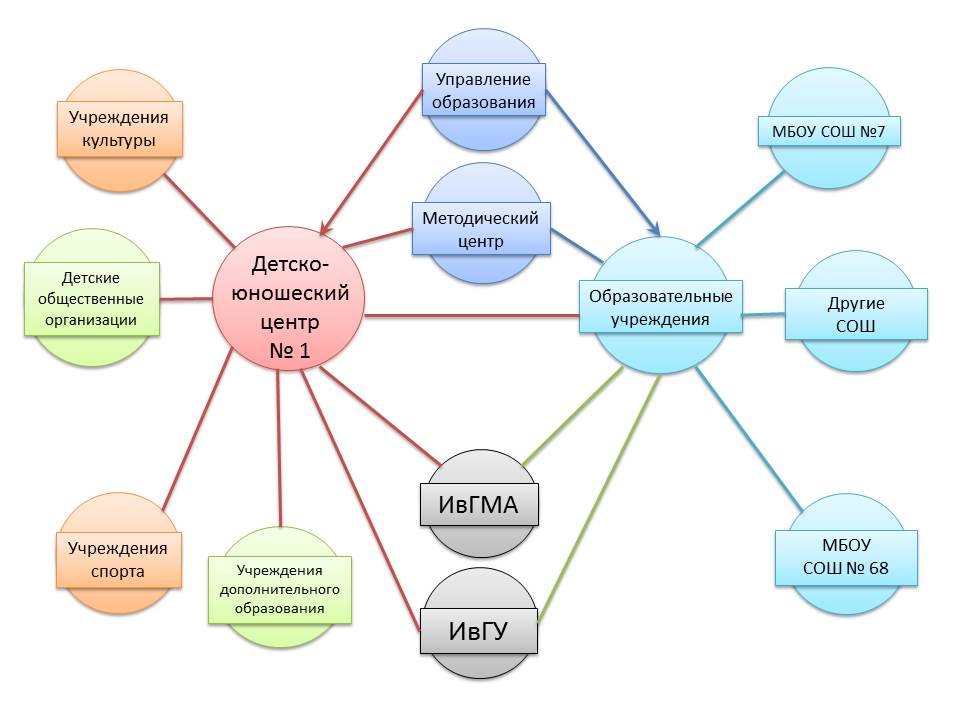 